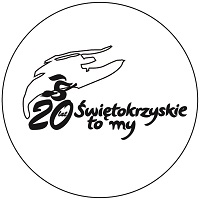 Regulamin konkursu fotograficznego „Dwie dekady  Świętokrzyskiego w obiektywie"1. Organizatorem konkursu jest Urząd Marszałkowski Województwa Świętokrzyskiego w Kielcach – Biuro Komunikacji Społecznej. 
2. Każdy uczestnik może nadesłać maksymalnie 10 fotografii. 
3. Fotografie należy przesyłać drogą elektroniczną (20lat@sejmik.kielce.pl )  lub na nośnikach elektronicznych jako przesyłkę pocztową. Zdjęcia powinny zawierać tytuł fotografii, datę jej wykonania oraz krótki opis utrwalonego na fotografii miejsca lub wydarzenia. Należy dołączyć również wypełniony formularz zgłoszeniowy. 
4. Prace należy nadsyłać na adres:
Urząd Marszałkowski Województwa Świętokrzyskiego w Kielcach
 Biuro Komunikacji Społecznej 
Al. IX Wieków Kielc 3, 25-517 Kielce
z dopiskiem: KONKURS FOTOGRAFICZNY „Dwie dekady Świętokrzyskiego w obiektywie"
lub dostarczyć osobiście do Biura Komunikacji Społecznej, 
Urząd Marszałkowski, Kielce  Al. IX Wieków 4, piętro 3,5, pokój nr 403. 
5. W Konkursie mogą brać udział jedynie fotografie, które nie były nigdzie publikowane, ani nie brały udziału w konkursach. 
6. Organizator nie zwraca prac nadesłanych na Konkurs. 
7. Termin nadsyłania prac mija 30 kwietnia 2018 roku. 
8. Prace nadesłane na Konkurs oceni jury powołane przez organizatora. Jury zastrzega sobie prawo nie wyłaniania zwycięzców, jak i przyznawania miejsc ex equo. 
9. Organizator przewiduje przyznanie nagród rzeczowych dla zwycięzców.
10. Wyniki Konkursu zostaną podane w  Świętokrzyskim Informatorze Samorządowym   „Nasz Region”, na stronach portalu internetowego Urzędu Marszałkowskiego Województwa Świętokrzyskiego w Kielcach – www.sejmik.kielce.pl
 11. Dostarczenie prac na Konkurs jest jednoznaczne z oświadczeniem o posiadaniu praw autorskich do zgłoszonych prac i uznaniem niniejszego regulaminu. 
12. Uczestnik Konkursu wyraża zgodę na przetwarzanie swoich danych osobowych przez organizatorów. 
13. Organizator uzyskuje prawa do wykorzystania nadesłanych na Konkurs prac do ich ekspozycji oraz nieodpłatnej publikacji na stronie internetowej oraz wydawnictwach Urzędu Marszałkowskiego Województwa Świętokrzyskiego.